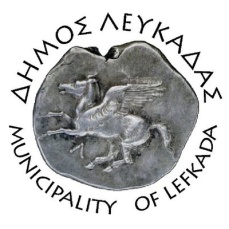 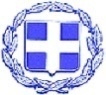 ΕΛΛΗΝΙΚΗ ΔΗΜΟΚΡΑΤΙΑ    ΔΗΜΟΣ ΛΕΥΚΑΔΑΣ  Λευκάδα, 6/4/2023ΔΕΛΤΙΟ ΤΥΠΟΥΜε απόφαση της Οικονομικής Επιτροπής, την Τρίτη 4/4/2023, εγκρίθηκαν οι όροι διακήρυξης και ο καθορισμός της ημερομηνίας της δημοπράτησης του έργου «ΕΠΙΣΚΕΥΕΣ ΣΧΟΛΕΙΩΝ ΔΗΜΟΥ ΛΕΥΚΑΔΑΣ», Π/Υ 321.000,00€,  η δαπάνη του οποίου θα καλυφθεί από πιστώσεις ΠΔΕ και ιδίους πόρους.Ο ηλεκτρονικός διαγωνισμός για την δημοπράτηση του έργου έχει ορισθεί η 4η Μαΐου 2023, με ημερομηνία αποσφράγισης των προσφορών την  8η Μαΐου 2023.Το έργο περιλαμβάνει τις κάτωθι εργασίες:1ο Δημοτικό Σχολείο Λευκάδαςεπισκευή της στέγης και των στεγάστρων του κτιρίουμερική αντικατάσταση κουφωμάτωνεπισκευή της τοιχοποιίας και τον χρωματισμό του όπου απαιτείταιδιευθέτηση των όμβριων και την επίστρωση του προαύλιου χώρου με ασφαλτική στρώσηβελτίωση της ράμπας ΑΜΕΑ σύμφωνα με τις προδιαγραφέςαλλαγή εξοπλισμού Μπάσκετ και Βόλεϊαντικατάσταση του ακρυλικού δαπέδου του γηπέδου ποδοσφαίρουΝηπιαγωγείο Περιγιαλίουαντικατάσταση της στέγης του κτιρίουΝηπιαγωγείο Βλυχούαντικατάσταση εξωτερικών κουφωμάτων3ο Νηπιαγωγείο Λευκάδας (Τ.Κ. Απόλπαινας)αντικατάσταση της στέγης του κτιρίουΠροχωράμε ολοταχώς τις διαδικασίες ώστε να υλοποιηθούν το συντομότερο δυνατόν ουσιαστικές παρεμβάσεις στα σχολικά μας κτίρια και τους αύλειους χώρους τους, ώστε να βελτιωθούν η διαβίωση, η ασφάλεια και η εκπαίδευση των μαθητών.															ΑΠΟ ΤΟΝ ΔΗΜΟ ΛΕΥΚΑΔΑΣ